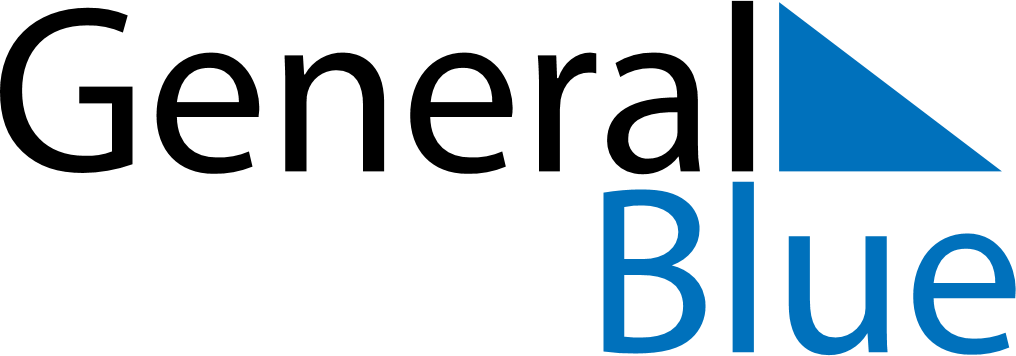 February 2019February 2019February 2019February 2019ChinaChinaChinaMondayTuesdayWednesdayThursdayFridaySaturdaySaturdaySunday1223456789910Spring FestivalSpring FestivalSpring Festival1112131415161617181920212223232425262728